ПОЯСНЮВАЛЬНА ЗАПИСКА№ ПЗН-49445 від 25.04.2023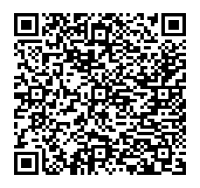 до проєкту рішення Київської міської ради:Про поновлення дочірньому підприємству «АРДАЛ» договору оренди земельної ділянки від 22 жовтня 2003 року № 82-6-00123 (зі змінами) Юридична особа:*за даними Єдиного державного реєстру юридичних осіб, фізичних осіб- підприємців та громадських формувань2. Відомості про земельну ділянку (кадастровий № 8000000000:82:277:0155).* Наведені розрахунки НГО не є остаточними і будуть уточнені відповідно до вимог законодавства при оформленні права на земельну ділянку.3. Обґрунтування прийняття рішення.Розглянувши звернення зацікавленої особи, відповідно до Земельного кодексу України, Закону України «Про оренду землі» та Порядку набуття прав на землю із земель комунальноївласності у місті Києві, затвердженого рішенням Київської міської ради від 20.04.2017                            № 241/2463, Департаментом земельних ресурсів виконавчого органу Київської міської ради (Київської міської державної адміністрації) розроблено цей проєкт рішення.4. Мета прийняття рішення.Метою прийняття рішення є забезпечення реалізації встановленого Земельним кодексом України права особи на оформлення права користування на землю.5. Особливі характеристики ділянки.6. Стан нормативно-правової бази у даній сфері правового регулювання.Загальні засади та порядок поновлення договорів оренди земельних ділянок (шляхом укладення договорів на новий строк) визначено абзацами третім та четвертим розділу IX «Перехідні положення» Закону України «Про оренду землі» і Порядком набуття прав на землю із земель комунальної власності у місті Києві, затвердженим рішенням Київської міської ради від 20.04.2017 № 241/2463.Проєкт рішення не містить інформації з обмеженим доступом у розумінні статті 6 Закону України «Про доступ до публічної інформації».Проєкт рішення не стосується прав і соціальної захищеності осіб з інвалідністю та не матиме впливу на життєдіяльність цієї категорії.7. Фінансово-економічне обґрунтування.Реалізація рішення не потребує додаткових витрат міського бюджету.Відповідно до Податкового кодексу України та рішення Київської міської ради                              від 08.12.2022 № 5828/5869 «Про бюджет міста Києва на 2023 рік» орієнтовний розмір річної орендної плати складатиме:  357 814 грн 97 коп. (12%).8. Прогноз соціально-економічних та інших наслідків прийняття рішення.Наслідками прийняття розробленого проєкту рішення стане реалізація зацікавленою особою своїх прав щодо оформлення права користування земельною ділянкою.Доповідач: директор Департаменту земельних ресурсів Валентина ПЕЛИХ Назва	Дочірнє підприємство «АРДАЛ» (ЄДРПОУ 30862359) Перелік засновників (учасників) юридичної   особи*Товариство з обмеженою відповідальністю "АВТОНАФТА"Код ЄДРПОУ засновника: 30531388Адреса засновника: Україна, м. Київ, вул. Солом’янськаРозмір внеску до статутного фонду: 36 873 000,00 грнЧастка (%): 100% Кінцевий бенефіціарний   власник (контролер)*- Клопотаннявід 28.12.2022 № 648280579 Місце розташування (адреса)м. Київ, перетин вул. Болсуновської та бульв. Миколи Міхновського (до перейменування – бульв. Дружби Народів) у Печерському районі Площа0,1467 га в межах червоних ліній Вид та термін оренда на 5 років (поновлення) Код виду цільового призначення12.04 для розміщення та експлуатації будівель і споруд автомобільного транспорту та дорожнього господарства (для будівництва, експлуатації та обслуговування автозаправного комплексу) Нормативна грошова   оцінка  (за попереднім розрахунком*) 2 981 791 грн 45 коп. Наявність будівель і   споруд на ділянці:Вільна від капітальної забудови.Земельна ділянка використовується частково як автомобільна стоянка та частково як заїзд на  суміжну земельну ділянку на якій розташований  автозаправний комплекс «UGO» (акт обстеження земельної ділянки                            від 17.01.2023  № ДК/2-АО/2023). Наявність ДПТ:Детальний план території відсутній. Функціональне   призначення згідно з Генпланом:Територія вулиць і доріг. Правовий режим:Земельна ділянка згідно з відомостями Державного реєстру речових прав на нерухоме майно перебуває у комунальній власності територіальної громади міста Києва.Згідно з відомостями Державного земельного кадастру: категорія земель - не визначено, код виду цільового призначення - 12.04. Розташування в зеленій   зоні:Земельна ділянка не відноситься до територій зелених насаджень загального користування, визначених рішенням Київської міської ради від 08.07.2021 № 1583/1624  (зі змінами та доповненнями) «Про затвердження показників розвитку зеленої зони м. Києва до 2022 року та концепції формування зелених насаджень в центральній частині міста».Інші особливості:Земельна ділянка відповідно до рішення Київської міської ради від 19.12.2002 № 171/331 надана  в оренду на 5 років дочірньому підприємству «АРДАЛ» (далі – Підприємство) для будівництва, експлуатації та обслуговування автозаправного комплексу (договір оренди  від 22.10.2003 № 82-6-00123).Рішенням Київської міської ради від 20.12.2017 № 1021/4028 договір поновлено на 5 років (договір про поновлення                       від 06.04.2018 № 82).Термін оренди за договором до  06.04.2023.Згідно з довідкою ГУ ДПС у м. Києві від 26.01.2023                                   № 3468/АП/26-15-58-06-06 станом на 26.01.2023 за Підприємством податковий борг не обліковується.Земельна ділянка розташована в межах червоних ліній.Зазначаємо, що Департамент земельних ресурсів не може перебирати на себе повноваження Київської міської ради та приймати рішення про поновлення (відмову в поновленні) договорів оренди землі, оскільки відповідно до положень Закону України «Про оренду землі», пункту 34 частини першої статті 26 Закону України «Про місцеве самоврядування в Україні» та статей 9, 122 Земельного кодексу України такі питання щодо регулювання земельних відносин вирішуються виключно на пленарних засіданнях сільської, селищної, міської ради.Зазначене підтверджується, зокрема, рішеннями Верховного Суду від 28.04.2021 у справі № 826/8857/16, від 17.04.2018 у справі № 826/8107/16, від 16.09.2021 у справі № 826/8847/16.Зважаючи на те, що остаточне рішення щодо поновлення (відмови у поновленні) договору оренди приймається Київською міською радою і розглянувши надані документи та інформацію, Департаментом земельних ресурсів підготовлено проєкт рішення про поновлення цього договору оренди, який передається до розгляду Київською міською радою відповідно до її Регламенту.Директор Департаменту земельних ресурсівВалентина ПЕЛИХ